Приложение к решению Обнинского городского Собрания «О согласовании проекта постановления Администрации города «Об установлении размера платы за содержание жилого помещения для нанимателей жилых помещений по договорам социального найма, договорам найма жилых помещений муниципального и государственного жилищных фондов, расположенных на территории муниципального образования «Город Обнинск», а также для собственников помещений в многоквартирных домах, находящихся на территории муниципального образования «Город Обнинск», не принявших на общем собрании собственников решение об ее установлении» от 27.03.2018 № 04-41Проект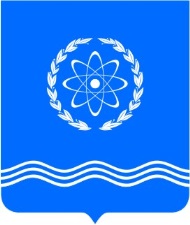 Калужская областьАДМИНИСТРАЦИЯ ГОРОДА ОБНИНСКАПОСТАНОВЛЕНИЕ                           №    Об установлении размера платы за содержание жилого помещения для нанимателей жилых помещений по договорам социального найма, договорам найма жилых помещений муниципального и государственного жилищных фондов, расположенных на территории муниципального образования «Город Обнинск», а также для   собственников помещений в многоквартирных домах, находящихся на территории муниципального образования «Город Обнинск», не принявших на общем собрании собственников решение об ее установлении.В соответствие ч. 1 ст. 154, ст.156 Жилищного кодекса Российской Федерации, ч. 9 ст. 12 Федерального закона от 29.06.2015 № 176-ФЗ «О внесении изменений в Жилищный кодекс Российской Федерации и отдельные законодательные акты Российской Федерации», Постановлением Правительства Российской Федерации от 13.08.2006 № 491 «Об утверждении Правил содержания общего имущества в многоквартирном доме и Правил изменения размера платы за содержание и ремонт жилого помещения в случае оказания услуг и выполнения работ по управлению, содержанию и ремонту общего имущества в многоквартирном доме ненадлежащего качества и (или) с перерывами, превышающими установленную продолжительность»,  Постановлением Правительства Российской Федерации от 03.04.2013 № 290 «О минимальном перечне услуг и работ, необходимых для обеспечения надлежащего содержания общего имущества в многоквартирном доме, и порядке их оказания и выполнения» (вместе с «Правилами оказания услуг и выполнения работ, необходимых для обеспечения надлежащего содержания общего имущества в многоквартирном доме»), Уставом МО «Город Обнинск», Порядком установления тарифов на услуги муниципальных организаций муниципального образования «Город Обнинск», утвержденным Решением Обнинского городского Собрания городского округа «Город Обнинск» от 22.01.2009 № 07-69, отчетом ЗАО «Центр муниципальной экономики» о научно-исследовательской работе «Определение стоимости работ и услуг по содержанию и текущему ремонту общего имущества собственников помещений в многоквартирных домах г. Обнинска и соответствующих плат за содержание жилого помещения для нанимателей и собственников жилых помещений в многоквартирном доме, не принявших на общем собрании собственников решение об ее установлении», решением Обнинского городского Собрания городского округа «Город Обнинск» от _____ № _____ и письмом прокуратуры города Обнинска от 30.01.2018 № 7-28-2018, ПОСТАНОВЛЯЮ:1. Установить  размер платы за содержание жилого помещения для нанимателей жилых помещений по  договорам социального найма, договорам найма жилых помещений  муниципального и государственного жилищных фондов, расположенных  на территории муниципального образования «Город Обнинск», а также для   собственников помещений в многоквартирных домах, находящихся на территории  муниципального образования « Город Обнинск», не принявших на общем собрании собственников решение об ее установлении.(Приложение).	2. При включении в состав платы за содержание жилого помещения расходов на оплату холодной воды, горячей воды, электрической энергии,  потребленных при содержании общего имущества в многоквартирном доме, отведения сточных вод в целях содержания общего имущества в многоквартирном доме наниматели жилых помещений по  договорам социального найма, договорам найма жилых помещений  муниципального и государственного жилищных фондов, расположенных  на территории муниципального образования «Город Обнинск», а также для   собственников помещений в многоквартирных домах, находящихся на территории  муниципального образования « Город Обнинск», не принявших на общем собрании собственников решение об ее установлении оплачивают указанные в настоящем пункте расходы в размерах, установленных в соответствии с законодательством Российской Федерации.	3. Признать утратившим силу Постановление Администрации города от 08.07.2016 № 1077-п «Об установлении предельного размера платы за содержание жилого помещения для нанимателей жилых помещений муниципального и государственного жилищных фондов муниципального образования «Город Обнинск». 	4. Признать утратившим силу Постановление Администрации города от 04.07.2016 № 1038-п «Об утверждении Порядка установления размера платы за содержание жилого помещения для собственников помещений в многоквартирных домах на территории муниципального образования «Город Обнинск», не принявших на общем собрании собственников решение об ее установлении». 	5. Настоящее постановление вступает в силу после официального опубликования.Глава Администрации города                                                                                       В.В. ШапшаСОГЛАСОВАНО:Заместитель главы Администрации городапо вопросам городского хозяйства                                                           В.В. ЛежнинЗаместитель главы Администрации городапо вопросам управления делами                                                           К.С. БашкатоваНачальник Правового управления                                                    С.А. ПомещиковаИсп. Тел/факс 395-82-71Рассылка:В дело – 4 экз.Отдел тарифной политики – 1 экз.СМИ – 1экз.МП «УЖКХ» - 1 экз.ОИРЦ – 1 экз.Приложение к постановлению                                                                                       Администрации города                                                                                                    №  Размер платы за содержание жилого помещения для нанимателей жилых помещений  по  договорам социального найма, договорам найма жилых помещений  муниципального и государственного жилищных фондов, расположенных  на территории муниципального образования «Город Обнинск», а также для   собственников помещений в многоквартирных домах, находящихся на территории  муниципального образования « Город Обнинск», не принявших на общем собрании собственников решение об ее установлении№ п/пАдрес многоквартирного домаРазмер платы за содержание жилого помещения, руб. за 1 кв. м общей площадиРазмер платы за содержание жилого помещения, руб. за 1 кв. м общей площади№ п/пАдрес многоквартирного домаСодержание общего имущества, включая лифт, вывоз твердых коммунальных отходов Содержание общего имущества, включая вывоз твердых коммунальных отходов 1Улица Аксенова, д.424,412Улица Аксенова, д.626,653Улица Аксенова, д.726,044Улица Аксенова, д.928,62 5Улица Аксенова, д.1031,676Улица Аксенова, д.1130,097Улица Аксенова, д.1224,028Улица Аксенова, д.1330,059Улица Аксенова, д.1429,5710Улица Аксенова, д.1530,9311Улица Аксенова, д.1832,4312Улица Белкинская, д.231,1913Улица Белкинская, д.329,9714Улица Белкинская, д.442,8015Улица Белкинская, д.528,5716Улица Белкинская, д.5а31,2217Улица Белкинская, д.637,5618Улица Белкинская, д.729,1519Улица Белкинская, д.1129,0520Улица Белкинская, д.11а28,3921Улица Белкинская, д.1529,0522Улица Белкинская, д.1727,9823Улица Белкинская, д.17а31,9024Улица Белкинская, д.1928,0325Улица Белкинская, д.2122,0426Улица Белкинская, д.23а35,0527Улица Белкинская, д.23б31,4028Улица Белкинская, д.2523,6929Улица Белкинская, д.2730,2430Улица Белкинская, д.3529,9231Улица Белкинская, д.3725,5532Улица Белкинская, д.3927,2933Улица Белкинская, д.4130,0934Улица Белкинская, д.4331,7535Улица Белкинская, д.4531,8636Улица Белкинская, д.4625,0837Улица Белкинская, д.46а21,6938Улица Белкинская, д.46б23,6439Улица Белкинская, д.4738,0040Улица Блохинцева, д.325,5841Улица Блохинцева, д.426,6142Улица Блохинцева, д.522,1043Улица Блохинцева, д.6/4823,1644Улица Блохинцева, д.1125,1745Улица Борисоглебская, д.058в32,7846Улица Гагарина, д.229,7247Улица Гагарина, д.428,8948Улица Гагарина, д.528,7649Улица Гагарина, д.626,2750Улица Гагарина, д.729,7651Улица Гагарина, д.927,0852Улица Гагарина, д.1029,4453Улица Гагарина, д.1127,8254Улица Гагарина, д.1522,3555Улица Гагарина, д.1632,5756Улица Гагарина, д.1726,4457Улица Гагарина, д.1824,5858Улица Гагарина, д.2130,8659Улица Гагарина, д.2331,5460Улица Гагарина, д.2430,8361Улица Гагарина, д.2528,4962Улица Гагарина, д.2626,0863Улица Гагарина, д.2723,5964Улица Гагарина, д.3128,3265Улица Гагарина, д.3225,3866Улица Гагарина, д.3429,7467Улица Гагарина, д.3630,1868Улица Гагарина, д.3726,1369Улица Гагарина, д.3926,4370Улица Гагарина, д.4026,4371Улица Гагарина, д.4129,2372Улица Гагарина, д.4229,3673Улица Гагарина, д.4328,9874Улица Гагарина, д.4430,1175Улица Гагарина, д.4624,2576Улица Гагарина, д.5127,6277Улица Гагарина, д.5727,9278Улица Гагарина, д.5925,9079Улица Гагарина, д.6133,0980Улица Гагарина, д.6328,8981Улица Глинки, д.338,2782Улица Глинки, д.437,7683Улица Глинки, д.536,8884Улица Глинки, д.638,3185Улица Глинки, д.733,7486Улица Глинки, д.837,7087Улица Глинки, д.934,0388Улица Глинки, д.1039,2289Улица Глинки, д.1134,7290Улица Глинки, д.1238,8091Улица Глинки, д.1433,8592Улица Гоголя, д.427,2793Улица Горького, д.635,0194Улица Горького, д.726,7095Улица Горького, д.5026,2196Улица Горького, д.6020,4697Улица Горького, д.6228,7398Улица Гурьянова, д.123,4299Улица Гурьянова, д.523,67100Улица Гурьянова, д.721,94101Улица Гурьянова, д.19а32,45102Улица Гурьянова, д.2324,53103Улица Гурьянова, д.2523,39104Улица Железнодорожная, д.134,98105Улица Жолио-Кюри, д.123,09106Улица Жолио-Кюри, д.223,23107Улица Жолио-Кюри, д.323,22108Улица Жолио-Кюри, д.625,08109Улица Жолио-Кюри, д.725,05110Улица Жолио-Кюри, д.923,22111Улица Жукова, д.221,45112Улица Жукова, д.325,12113Улица Жукова, д.421,28114Улица Жукова, д.525,39115Улица Жукова, д.726,02116Улица Жукова, д.1220,46117Улица Заводская, д.322,00118Улица Заводская, д.1328,37119Улица Заводская, д.1528,73120Улица Звездная, д.1-а25,09121Улица Звездная, д.1-б26,73122Улица Звездная, д.1-в26,22123Улица Звездная, д.226,76124Улица Звездная, д.527,28125Улица Звездная, д.728,49126Улица Звездная, д.825,88127Улица Звездная, д.929,24128Улица Звездная, д.1127,40129Улица Звездная, д.1323,66130Улица Звездная, д.1539,73131Улица Звездная, д.1731,07132Улица Звездная, д.2131,25133Улица Калужская, д.128,45134Улица Калужская, д.226,92135Улица Калужская, д.322,95136Улица Калужская, д.625,52137Улица Калужская, д.825,85138Улица Калужская, д.930,79139Улица Калужская, д.1027,66140Улица Калужская, д.1329,16141Улица Калужская, д.1530,96142Улица Калужская, д.1625,88143Улица Калужская, д.1834,21144Улица Калужская, д.2025,78145Улица Калужская, д.2234,37146Улица Калужская, д.2425,09147Улица Калужская, д.2633,07148Улица Киевская, д.1130,29149Улица Киевская, д.1331,60150Улица Комарова, д.325,62151Улица Комарова, д.524,36152Улица Комарова, д.726,85153Улица Комарова, д.925,06154Улица Комарова, д.1129,26155Улица Комсомольская, д.137,56 156Улица Комсомольская, д.3а37,72157Улица Комсомольская, д.537,56158Улица Комсомольская, д.732,71159Улица Комсомольская, д.1927,20160Улица Комсомольская, д.19-А27,08161Улица Комсомольская, д.2126,51162Улица Комсомольская, д.21-А27,27163Улица Комсомольская, д.2326,02164Улица Комсомольская, д.2525,78165Улица Комсомольская, д.2725,57166Улица Комсомольская, д.2926,47167Улица Комсомольская, д.3125,91168Улица Комсомольская, д.3724,92169Улица Комсомольская, д.3824,70170Улица Комсомольская, д.3923,27171Улица Комсомольская, д.39а27,13172Улица Комсомольская, д.4322,81173Улица Комсомольская, д.4526,01174Улица Кончаловского, д.123,69175Улица Кончаловского, д.521,62176Улица Кончаловского, д.720,85177Улица Королева, д.125,18178Улица Королева, д.323,26179Улица Королева, д.525,69180Улица Королева, д.6б25,61181Улица Королева, д.6в26,95182Улица Королева, д.6г5,71183Улица Королева, д.6д6,14184Улица Королева, д.6е2,18185Улица Королева, д.724,24186Улица Королева, д.1024,93187Улица Королева, д.1224,70188Улица Королева, д.1324,57189Улица Королева, д.14-а24,31190Улица Королева, д.1623,59191Улица Королева, д.1824,39192Улица Королева, д.1926,66193Улица Королева, д.2126,17194Улица Королева, д.2730,33195Улица Королева, д.2924,95196Улица Королева, д.3130,05197Улица Красных Зорь, д.322,16198Улица Красных Зорь, д.524,44199Улица Красных Зорь, д.724,37200Улица Красных Зорь, д.924,86201Улица Красных Зорь, д.1124,12202Улица Красных Зорь, д.11-а24,69203Улица Красных Зорь, д.1323,51204Улица Красных Зорь, д.1524,74205Улица Красных Зорь, д.1722,30206Улица Красных Зорь, д.1924,27207Улица Красных Зорь, д.2125,18208Улица Красных Зорь, д.2525,88209Улица Красных Зорь, д.2725,29210Улица Красных Зорь, д.2923,95211Улица Курчатова, д.128,07212Улица Курчатова, д.225,75213Улица Курчатова, д.2-а23,53214Улица Курчатова, д.2-б24,97215Улица Курчатова, д.325,38216Улица Курчатова, д.424,14217Улица Курчатова, д.726,36218Улица Курчатова, д.823,33219Улица Курчатова, д.923,86220Улица Курчатова, д.1024,78221Улица Курчатова, д.1128,50222Улица Курчатова, д.1223,54223Улица Курчатова, д.1424,21224Улица Курчатова, д.1521,30225Улица Курчатова, д.1721,25226Улица Курчатова, д.1820,52227Улица Курчатова, д.1920,25228Улица Курчатова, д.2233,45229Улица Курчатова, д.22-а21,33230Улица Курчатова, д. 2423,35231Улица Курчатова, д.2622,30232Улица Курчатова, д.2737,15233Улица Курчатова, д.27/139,25234Улица Курчатова, д.27/239,26235Улица Курчатова, д.2828,17236Улица Курчатова, д.3028,39237Улица Курчатова, д.3535,07238Улица Курчатова, д.3821,28239Улица Курчатова, д.4019,97240Улица Курчатова, д.4228,17241Улица Курчатова, д.4334,21242Улица Курчатова, д.4539,36243Улица Курчатова, д.5226,92244Улица Курчатова, д. 5429,25245Улица Курчатова, д.5828,25246Улица Курчатова, д.6028,52247Улица Курчатова, д.6425,19248Улица Курчатова, д.6627,49249Улица Курчатова, д.7229,46250Улица Курчатова, д.7431,71251Улица Курчатова, д.7629,11252Улица Курчатова, д.7833,03253Улица Курчатова, д.8034,68254Улица Кутузова, д.424,13255Улица Лейпунского, д.124,58256Улица Лейпунского, д.224,11257Улица Лейпунского, д.423,40258Улица Лейпунского, д.523,29259Улица Лермонтова, д.327,03260Проспект Ленина, д.1/625,74261Проспект Ленина, д.2/426,63262Проспект Ленина, д.3/526,81263Проспект Ленина, д.4/326,70264Проспект Ленина, д.6/423,79265Проспект Ленина, д.733,21266Проспект Ленина, д.813,55267Проспект Ленина, д.11/625,28268Проспект Ленина, д.12/424,59269Проспект Ленина, д.13/124,66270Проспект Ленина, д.1425,11271Проспект Ленина, д.1620,74272Проспект Ленина, д.17/223,54273Проспект Ленина, д.1824,67274Проспект Ленина, д.19/925,56275Проспект Ленина, д.20/723,79276Проспект Ленина, д.22/826,53277Проспект Ленина, д.2425,56278Проспект Ленина, д.2623,87279Проспект Ленина, д.27/224,36280Проспект Ленина, д.2830,00281Проспект Ленина, д.3025,15282Проспект Ленина, д.32/1325,44283Проспект Ленина, д.3426,43284Проспект Ленина, д.36а25,46285Проспект Ленина, д.3823,49286Проспект Ленина, д.4020,19287Проспект Ленина, д.40-А23,45288Проспект Ленина, д.4219,05289Проспект Ленина, д.4419,59290Проспект Ленина, д.46/122,46291Проспект Ленина, д.4820,31292Проспект Ленина, д.5025,79293Проспект Ленина, д.5220,27294Проспект Ленина, д.5321,36295Проспект Ленина, д.5424,80296Проспект Ленина, д.5526,36297Проспект Ленина, д.5626,77298Проспект Ленина, д.5832,52299Проспект Ленина, д.5919,97300Проспект Ленина, д.6020,86301Проспект Ленина, д.6126,40302Проспект Ленина, д.6225,58303Проспект Ленина, д.6326,04304Проспект Ленина, д.6424,96305Проспект Ленина, д.6524,12306Проспект Ленина, д.6624,37307Проспект Ленина, д.6724,91308Проспект Ленина, д.6820,12309Проспект Ленина, д.7024,19310Проспект Ленина, д.7332,01311Проспект Ленина, д.7423,20312Проспект Ленина, д.7624,70313Проспект Ленина, д.7732,11314Проспект Ленина, д.7820,74315Проспект Ленина, д.7934,31316Проспект Ленина, д.8020,48317Проспект Ленина, д.8133,75318Проспект Ленина, д.8333,63319Проспект Ленина, д.83а22,84320Проспект Ленина, д.8821,19321Проспект Ленина, д.9023,42322Проспект Ленина, д.9228,34323Проспект Ленина, д.9422,67324Проспект Ленина, д.9521,05325Проспект Ленина, д.9624,80326Проспект Ленина, д.9822,44327Проспект Ленина, д.9919,60328Проспект Ленина, д.10024,41329Проспект Ленина, д.10224,18330Проспект Ленина, д.10338,52331Проспект Ленина, д.10829,83332Проспект Ленина, д.11023,86333Проспект Ленина, д.11222,99334Проспект Ленина, д.11423,27335Проспект Ленина, д.11623,35336Проспект Ленина, д.11822,47337Проспект Ленина, д.12029,52338Проспект Ленина, д.12223,18339Проспект Ленина, д.12427,65340Проспект Ленина, д.13030,03341Проспект Ленина, д.13230,01342Проспект Ленина, д.13428,08343Проспект Ленина, д.15030,41344Проспект Ленина, д.15225,05345Проспект Ленина, д.15428,57346Проспект Ленина, д.16227,26347Проспект Ленина, д.16430,15348Проспект Ленина, д.16630,49349Проспект Ленина, д.16828,77350Проспект Ленина, д.17429,57351Проспект Ленина, д.17628,60352Проспект Ленина, д.17822,41353Проспект Ленина, д.18030,77354Проспект Ленина, д.18234,41355Проспект Ленина, д.18427,74356Проспект Ленина, д.18629,24357Проспект Ленина, д.19628,23358Проспект Ленина, д.19830,70359Проспект Ленина, д.20026,42360Проспект Ленина, д.20233,13362Проспект Ленина, д.20431,25363Проспект Ленина, д.20633,89364Проспект Ленина, д.20924,69365Проспект Ленина, д.21033,89366Проспект Ленина, д.21829,96367Проспект Ленина, д.22230,64368Проспект Ленина, д.22430,34369Проспект Ленина, д.22630,24370Проспект Ленина, д.22830,08371Проспект Ленина, д.23030,18372Улица Любого, д.323,98373Улица Любого, д.522,94374Улица Любого, д.633,35375Улица Любого, д.728,90376Улица Любого, д.835,32377Улица Любого, д.9а35,14378Улица Любого, д.1127,58379Улица Ляшенко, д.219,32380Улица Ляшенко, д.436,27381Улица Ляшенко, д.619,85382Улица Ляшенко, д.6-а20,28383Улица Ляшенко, д.6-б19,78384Улица Ляшенко, д.822,01385Проспект Маркса, д.630,54386Проспект Маркса, д.830,57387Проспект Маркса, д.1027,00388Проспект Маркса, д.1226,70389Проспект Маркса, д.1627,46390Проспект Маркса, д.1830,86391Проспект Маркса, д.2030,59392Проспект Маркса, д.2226,13393Проспект Маркса, д.2426,33394Проспект Маркса, д.2827,62395Проспект Маркса, д.3230,39396Проспект Маркса, д.3430,26397Проспект Маркса, д.3625,22398Проспект Маркса, д.3825,23399Проспект Маркса, д.4430,10400Проспект Маркса, д.4834,07401Проспект Маркса, д.4930,42402Проспект Маркса, д.5022,29403Проспект Маркса, д.5125,84404Проспект Маркса, д.5238,88405Проспект Маркса, д.5326,34406Проспект Маркса, д.5433,87407Проспект Маркса, д.5523,75408Проспект Маркса, д.5729,96409Проспект Маркса, д.6033,87410Проспект Маркса, д.6330,34411Проспект Маркса, д.6529,96412Проспект Маркса, д.6726,66413Проспект Маркса, д.6927,47414Проспект Маркса, д.7227,92415Проспект Маркса, д.7323,74416Проспект Маркса, д.7525,46417Проспект Маркса, д.7626,27418Проспект Маркса, д.7726,40419Проспект Маркса, д.7827,07420Проспект Маркса, д.7931,13421Проспект Маркса, д.8027,29422Проспект Маркса, д.8131,15423Проспект Маркса, д.8228,20424Проспект Маркса, д.8331,24425Проспект Маркса, д.8429,21426Проспект Маркса, д.8532,90427Проспект Маркса, д.8628,27428Проспект Маркса, д.8729,17429Проспект Маркса, д.8827,13430Проспект Маркса, д.9027,74431Проспект Маркса, д.9226,75432Проспект Маркса, д.9429,83433Проспект Маркса, д.9628,98434Проспект Маркса, д.9828,01435Проспект Маркса, д.10227,58436Проспект Маркса, д.10427,71437Проспект Маркса, д.10625,38438Проспект Маркса, д.10833,08439Проспект Маркса, д.11028,89440Проспект Маркса, д.112а28,01441Проспект Маркса, д.11629,02442Проспект Маркса, д.11837,11443Проспект Маркса, д.12030,62444Проспект Маркса, д.12227,31445Проспект Маркса, д.12434,83446Улица Менделеева, д.2/125,08447Улица Менделеева, д.8/432,54448Улица Мигунова, д.821,17449Улица Мигунова, д.11/1032,26450Улица Мира, д.421,20451Улица Мира, д.526,41452Улица Мира, д.624,46453Улица Мира, д.726,08454Улица Мира, д.820,85455Улица Мира, д.919,81456Улица Мира, д.1022,68457Улица Мира, д.1118,60458Улица Мира, д.1224,46459Улица Мира, д.1319,71460Улица Мира, д.1536,18461Улица Мира, д.1624,14462Улица Мира, д.17-а30,21463Улица Мира, д.17-б30,18464Улица Мира, д.1824,53465Улица Мира, д.18-а25,15466Улица Мира, д.1937,90467Улица Мира, д.2030,63468Улица Мира, д.2119,16469Улица Осипенко, д.424,95470Улица Парковая, д.1/3326,13471Улица Парковая, д.327,32472Улица Парковая, д.429,46473Улица Парковая, д.526,89474Улица Парковая, д.628,96475Улица Парковая, д.726,04476Улица Парковая, д.828,96477Улица Парковая, д.11/3329,24478Улица Парковая, д.1228,82479Пионерский проезд, д.2128,00480Пионерский проезд, д.2435,70481Пионерский проезд, д.2636,62482Пионерский проезд, д.28/238,08483Пионерский проезд, д.30/139,14484Пионерский проезд, д.3139,85485Пионерский проезд, д.3236,04486Улица Пирогова, д.227,13487Улица Победы, д.124,24488Улица Победы, д.324,15489Улица Победы, д.525,28490Улица Победы, д.5-а24,90491Улица Победы, д.725,83492Улица Победы, д.924,11493Улица Победы, д.1122,28494Улица Победы, д.1216,27495Улица Победы, д.1325,98496Улица Победы, д.1418,68497Улица Победы, д.15-а25,50498Улица Победы, д.1725,30499Улица Победы, д.1823,42500Улица Победы, д.1928,79501Улица Победы, д.2024,76502Улица Победы, д.2338,41503Улица Победы, д.2524,51504Улица Победы, д.2629,10505Улица Победы, д.2723,18506Улица Победы, д.3324,43507Улица Пушкина, д.1/325,13508Улица Пушкина, д.2/521,06509Площадь Треугольная, д.131,52510Площадь Треугольная, д.225,50511Площадь Треугольная, д.425,39512Площадь Треугольная, д.625,62513Улица Труда, д.139,20514Улица Труда, д.338,72515Улица Труда, д.539,58516Улица Труда, д.739,49517Улица Труда, д.939,31518Улица Труда, д.1137,59519Улица Чехова, д.439,39520Улица Чехова, д.637,67521Улица Чехова, д.839,95522Улица Чехова, д.1038,86523Улица Чехова, д.1238,85524Улица Чехова, д.1436,39525Улица Шацкого, д.934,23526Улица Шацкого, д.1131,38527Улица Шацкого, д.1329,74528Улица Шацкого, д.1528,85529Улица Энгельса, д.126,55530Улица Энгельса, д.229,59531Улица Энгельса, д.329,16532Улица Энгельса, д.428,84533Улица Энгельса, д.626,96534Улица Энгельса, д.732,60535Улица Энгельса, д.828,67536Улица Энгельса, д.9/2032,58537Улица Энгельса, д.1124,93538Улица Энгельса, д.1538,83539Улица Энгельса, д.15-а25,65540Улица Энгельса, д.15-б16,41541Улица Энгельса, д.1636,03542Улица Энгельса, д.1731,85543Улица Энгельса, д.17-а16,82544Улица Энгельса, д.17-б16,84545Улица Энгельса, д. 1827,38546Улица Энгельса, д.1927,25547Улица Энгельса, д.19-а20,19548Улица Энгельса, д.2036,70549Улица Энгельса, д.2138,92550Улица Энгельса, д.2333,38551Улица Энгельса, д.2422,88552Улица Энгельса, д.3028,86553Улица Энгельса, д.3427,71554Улица Энгельса, д.3635,74